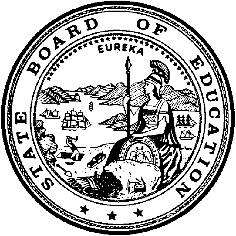 California Department of EducationExecutive OfficeSBE-003 (REV. 11/2017)ssb-csd-may18item05California State Board of Education
May 2018 Agenda
Item #09SubjectApproval of the Charter School Numbers Assigned to Newly Established Charter Schools.Type of ActionAction, InformationSummary of the IssueThe State Board of Education (SBE) is responsible for assigning a number to each approved charter petition. California Department of Education (CDE) staff present this routine request for assignment of charter numbers as a standard action item.RecommendationThe CDE recommends that the SBE assign a charter number to each charter school identified in Attachment 1.Brief History of Key IssuesSince the charter school law was enacted in 1992, the SBE has assigned numbers to 1,936 charter schools, including some approved by the SBE after denial by local educational agencies. Separate from that numbering system, seven all-charter districts have been jointly approved by the State Superintendent of Public Instruction and the SBE.California Education Code Section 47602 requires the SBE to assign a number to a charter school that has been approved by a local entity in the chronological order in which it was received. Each number assigned shall correspond to a single petition that identifies a charter school that will operate within the geographic and site limitations of this part. Charter schools that share educational programs and serve similar pupil populations may not be counted as separate schools. This numbering system ensures that the state stays within a statutory cap on the total number of charter schools authorized to operate within California. The cumulative statutory cap for the fiscal year 2017–18 is 2,150. The statutory cap is not subject to waiver.The charter schools listed in Attachment 1 were recently authorized by local boards of education as noted. A copy of the charter petition is on file in the Charter Schools Division.Summary of Previous State Board of Education Discussion and ActionThe SBE is responsible for assigning a number to each approved charter petition. The CDE presents this routine request for assignment of charter numbers as a standard action item.Fiscal AnalysisThere is no fiscal impact to the state resulting from the assignment of numbers to recently authorized charter schools.AttachmentAttachment 1: Assignment of Numbers for Charter School Petitions (5 Pages)Attachment 1: Assignment of Numbers for Charter School PetitionsCreated by the California Department of Education, Charter Schools DivisionApril 2018NumberTermCharter NameCountyAuthorizing EntityClassroom-Based/Nonclassroom-Based19377/1/2018 – 6/30/2023Mojave River Academy Gold CanyonSan BernardinoOro Grande School DistrictNonclassroom-Based19387/1/2018 – 6/30/2023Mojave River Academy National TrailsSan BernardinoOro Grande School DistrictNonclassroom-Based19397/1/2018 – 6/30/2023Mojave River Academy Oro GrandeSan BernardinoOro Grande School DistrictNonclassroom-Based19407/1/2017 – 6/30/2022Mojave River Academy Route 66San BernardinoOro Grande School DistrictNonclassroom-Based19417/1/2018 – 6/30/2023Mojave River Academy Rockview ParkSan BernardinoOro Grande School DistrictNonclassroom-Based19427/1/2018 – 6/30/2023Mojave River Academy Silver MountainSan BernardinoOro Grande School DistrictNonclassroom-Based19437/1/2018 – 6/30/2023Mojave River Academy Marble CitySan BernardinoOro Grande School DistrictNonclassroom-Based19447/1/2018 – 6/30/2023CRCD YouthBuild Charter SchoolInyoInyo County Office of EducationClassroom-Based19457/1/2018 – 6/30/2020Allegiance STEAM Academy-ThriveSan BernardinoChino Valley Unified School DistrictClassroom-Based19467/1/2018 – 6/30/2021Dimensions Collaborative SchoolSan DiegoSan Diego County Office of EducationNonclassroom-Based19477/1/2018 – 6/30/2021Community MontessoriSan DiegoSan Diego County Office of EducationNonclassroom-Based19487/1/2018 – 6/30/2023SAVA – Sacramento Academic and Vocational Academy – SCUSDSacramentoSacramento City Unified School DistrictNonclassroom-Based19497/1/2018 – 6/30/2023SAVA – Sacramento Academic and Vocational Academy – EGUSDSacramentoElk Grove Unified School DistrictNonclassroom-Based19507/1/2018 – 6/30/2023Promise AcademySanta ClaraCalifornia State Board of EducationClassroom-Based19517/1/2018 – 6/30/2023Yolo County Career AcademyYoloYolo County Office of EducationClassroom-Based19527/1/2018 – 6/30/2023Ingenium Clarion Charter Middle SchoolLos AngelesCompton Unified School DistrictClassroom-Based19537/1/2018 – 6/30/2023Ingenium Wings Independent Study – ComptonLos AngelesCompton Unified School DistrictNonclassroom-Based19547/1/2018 – 6/30/2023KIPP Bayview Elementary SchoolSan FranciscoCalifornia State Board of EducationClassroom-Based19557/1/2018 – 6/30/2023KIPP Navigate College PrepSan JoseCalifornia State Board of EducationClassroom-Based19567/1/2018 – 6/30/2023Porterville Military AcademyTularePorterville Unified School DistrictClassroom-Based19577/1/2018 – 6/30/2023Northern United – Humboldt Charter SchoolHumboldtHumboldt County Office of EducationNonclassroom-Based19587/1/2018 – 6/30/2020Northern United – Siskiyou Charter SchoolSiskiyouSiskiyou County Office of EducationNonclassroom-Based19597/1/2018 – 6/30/2023Learning by Design Charter SchoolLos AngelesLos Angeles Unified School DistrictClassroom-Based19607/1/2018 – 6/30/2023Los Feliz Charter Middle School for the ArtsLos AngelesLos Angeles Unified School DistrictClassroom-Based19617/1/2018 – 6/30/2023Matrix For Success AcademyLos AngelesLos Angeles Unified School DistrictNonclassroom-Based19627/1/2018 – 6/30/2023Alder Grove Charter School 2HumboldtSouth Bay Union School DistrictNonclassroom-Based19637/1/2018 – 6/30/2023Aspire University Charter SchoolStanislausModesto City Elementary School DistrictClassroom-Based19647/1/2018 – 6/30/2021The Cottonwood SchoolEl DoradoBuckeye Union School DistrictClassroom-Based/Nonclassroom-Based19657/1/2018 –6/30/2023Rocketship Antioch ElementaryContra CostaAntioch Unified School DistrictClassroom-Based19667/1/2018 – 6/30/2023Baypoint Preparatory Academy – San DiegoSan DiegoCalifornia State Board of EducationClassroom-Based19677/1/2018 – 6/30/2023College Preparatory Middle School-La MesaSan DiegoCalifornia State Board of EducationClassroom-Based19687/1/2018 – 6/30/2023Vista Springs Charter SchoolSan DiegoCalifornia State Board of EducationClassroom-Based/ Nonclassroom-Based19697/1/2018 – 6/30/2023Campbell School of InnovationSanta ClaraCampbell Union School DistrictClassroom-Based